Урок информатики во 2 классе.Разработала учитель информатики  Мичуринской основной общеобразовательной  школы, филиала МБОУ "Соболевская средняя общеобразовательная школа" Первомайского района Оренбургской области.Урок 15                                                                  Класс:2                                                                           Дата:_______________________Тема:  Повторение. Подготовка к контрольной работе по разделу «Кодирование информации».Цель урока:Совершенствование знаний и умений  по данной теме. Подготовка к контрольной работеЗадачи урока: - формировать умение формулировать цель урока;-повторить понятия: носитель информации, источник информации, письменный и устный  источник информации, языки кодирования;- развивать  навыки управления компьютерными объектами;Тип урока: закрепление теоретических знаний и практических уменийМетоды: словесный, наглядный,  практическийФормы работы: фронтальная, индивидуальная, работа в парахИспользованные образовательные ресурсы:Учебник:1.      Матвеева Н.В., Челак Е.Н., Конопатова Н.К. Информатика: Учебник для второго класса. – М.: БИНОМ. Лаборатория знаний, 2012. – в двух частях2.      Матвеева Н.В., Конопатова Н.К., Панкратова Л.П., Челак Е.Н.Информатика: Рабочая тетрадь для второго класса:  ч.1, 2 ч. – М.: БИНОМ. Лаборатория знаний, 2012.Н.В., Челак Е.Н., Конопатова Н.К., Панкратова Л.П., Нурова Н.А. Информатика: Учебник для четвертого класса. – М.: БИНОМ. Лаборатория знаний, 2007. – 239 с.3. http://lk.videouroki.net/zadania4. Материалы конспектов уроков  Кутеповой Н.В,  МОАУ «СОШ №4 г.Соль- Илецка Оренбургской обл.Приложение.Задания для работы в тетрадиЗАПОЛНИ ТАБЛИЦУРаспредели названия источников по бочонкам – соедини стрелками.Задание для работы в парахПоработайте в парах. Подчеркните записи на искусственном языке.ШКОЛА  01101110  TABLE     Домашнее задание Прочитай задачу. Мысленно обработай                                                                                                                                                                                                       информацию и представь её в числовой форме.Этапы урокаМатериал ведения урокаДеятельность учащихсяДеятельность учащихсяУУД на этапах урока1.1.Организационный моментОрганизационный моментЗдравствуйте, ребята. Давайте поприветствуем гостей и друг друга. Сегодня у нас необычный урок.  В преддверии Нового года к нам в гости пришла Елочка. Она будет внимательно наблюдать за тем, как мы сегодня работаем. За каждое правильное выполненное  задание позволит украсить себя игрушкой. А если мы все задания выполним, наша Елочка засияет разноцветными огнями. Вы согласны работать?Здравствуйте, ребята. Давайте поприветствуем гостей и друг друга. Сегодня у нас необычный урок.  В преддверии Нового года к нам в гости пришла Елочка. Она будет внимательно наблюдать за тем, как мы сегодня работаем. За каждое правильное выполненное  задание позволит украсить себя игрушкой. А если мы все задания выполним, наша Елочка засияет разноцветными огнями. Вы согласны работать?Дети рассаживаются по местам. Проверяют наличие принадлежностей.Слушают, отвечают на вопросы.Личностные УУД:-  формирование навыков самоорганизации22Постановка темы урокаПостановка темы урока- Для того чтобы понять какова же тема нашего урока, мы должны выполнить следующее задание.  - Поглядите на доску. Перед нами новогодние шары, но не простые, а волшебные. Ответив на мои вопросы с помощью этих шаров мы составим слова,  из которых будет сформулирована тема урока (шары разного цвета, вырезаны из бумаги и приклеены к магнитам.  Работа выполняется   на магнитной доске)- Первое волшебное слово. Что является «мозгом»  компьютера? (Процессор)-  С помощью уха мы воспринимаем… (звук)-  Вся  информация, которую мы вводим в компьютер, выводится на  (монитор)-  Информация бывает устная  и… (письменная)-  В информатике есть такое понятие как «декодирование», а как называется обратный процесс? (кодирование)- Молодцы, ребята! Теперь нужно собрать по порядку все шары красного цвета и прочитать тему урока. (Повторение).- Откройте свои тетради, запишите сегодняшнее число и тему урока. -  С первым задание мы справились и можем украсить нашу Елочку игрушкой.- Для того чтобы понять какова же тема нашего урока, мы должны выполнить следующее задание.  - Поглядите на доску. Перед нами новогодние шары, но не простые, а волшебные. Ответив на мои вопросы с помощью этих шаров мы составим слова,  из которых будет сформулирована тема урока (шары разного цвета, вырезаны из бумаги и приклеены к магнитам.  Работа выполняется   на магнитной доске)- Первое волшебное слово. Что является «мозгом»  компьютера? (Процессор)-  С помощью уха мы воспринимаем… (звук)-  Вся  информация, которую мы вводим в компьютер, выводится на  (монитор)-  Информация бывает устная  и… (письменная)-  В информатике есть такое понятие как «декодирование», а как называется обратный процесс? (кодирование)- Молодцы, ребята! Теперь нужно собрать по порядку все шары красного цвета и прочитать тему урока. (Повторение).- Откройте свои тетради, запишите сегодняшнее число и тему урока. -  С первым задание мы справились и можем украсить нашу Елочку игрушкой.Слушают,  отвечают на поставленные вопросы, собирают с помощью шаров (на магнитах) слова.Собирают словоОдин ученик прикрепляет игрушку на Елочку.Личностные  УУД:-  умение слушать и выделять главноеразвитие логического мышления-формирование навыков самостоятельной работы- формирование навыков письма3Формулирование целей урокаФормулирование целей урокаФормулирование целей урокаЦель урока формулирует учитель: подготовка к контрольной работе. (Учитель вывешивает  цель урока на доске) -  А каким образом можно достичь этой цели?  -  Откройте учебник на странице 3.  -  Давайте еще раз вспомним, как называется 2 глава? Какие темы мы изучили в этой главе?Отвечают на вопрос (Вспомнить изученные темы,  выполнит все задания)Работают с оглавлением учебника. Отвечают на вопрос (Вспомнить изученные темы,  выполнит все задания)Работают с оглавлением учебника. Личностные  УУД:- развитие речиразвитие логического мышленияПознавательные УУД:- формирование главных понятий4Основная работа на уроке.Этап 1. «Носители информации»Основная работа на уроке.Этап 1. «Носители информации»Основная работа на уроке.Этап 1. «Носители информации»По каждой теме мы повторим основную информацию. -  Какие носители информации мы знаем? -  Какие носители информации использовались в древности на Руси? -  Какие используются в наше время?Ребята, нам нужно выполнить в своих тетрадях задание №1. (Самостоятельная работа )/Задания заранее подготовлены и вклеены ребятам в тетради/Проверим. (вслух)Молодцы! Мы можем украсить Елочку еще одной игрушкой. Посмотрите,  как довольна наша елочка, она предлагает нам немного отдохнуть и провести физминутку. Физминутка. Отвечают на вопросы, выполняют задание в рабочей тетради.Данные для справки: фотобумага, бумага, компьютер, компьютер, DVD-дискЧитают ответы.Вешают на елку игрушку.Выполняют движения под музыку.Отвечают на вопросы, выполняют задание в рабочей тетради.Данные для справки: фотобумага, бумага, компьютер, компьютер, DVD-дискЧитают ответы.Вешают на елку игрушку.Выполняют движения под музыку.Личностные  УУД:-  умение слушать и выделять главное- развитие речиразвитие логического мышления-формирование навыков самостоятельной работы- формирование навыков письмаПознавательные УУД:- формирование главных понятийКоммуникативные УУД:- умение работать и отдыхать  в коллективе.5Основная работа на уроке.Этап 2 «Кодирование информации»Компьютерный практикумОсновная работа на уроке.Этап 2 «Кодирование информации»Компьютерный практикумОсновная работа на уроке.Этап 2 «Кодирование информации»Компьютерный практикум- Отдохнули, продолжаем урок. - Скажите мне, что значит, закодировать информацию? (представить ее на носителе в  форме, удобной для хранения и передачи)- Каким способом можно кодировать информацию?  (с помощью букв, звуков, цифр, знаков)Работа в среде STRATUM. Закодируйте и декодируйте слова и выражения. 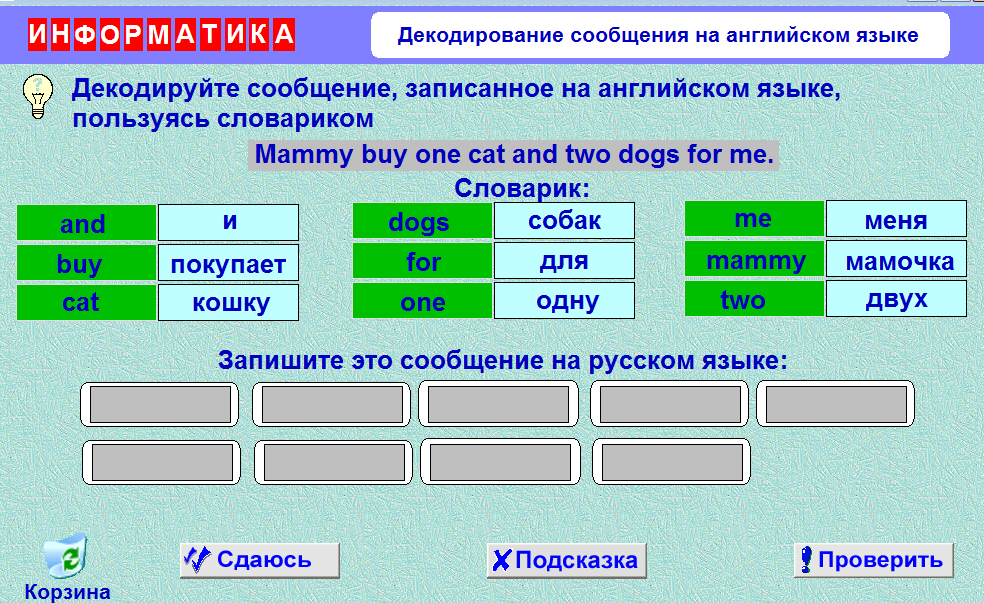 Молодцы! Мы можем украсить Елочку еще одной игрушкойСлушают, отвечают на вопросы.Ребята  работают за компьютерамиСлушают, отвечают на вопросы.Ребята  работают за компьютерамиЛичностные  УУД:-  умение слушать и выделять главное- развитие речиразвитие логического мышления-формирование навыков самостоятельной работы- формирование умений управления экранными объектами.Регулятивные УУД:- формирование навыков работы с ПК6Основная работа на уроке.Этап 3 «Устные и письменные источники информации»Работа в тетради.Основная работа на уроке.Этап 3 «Устные и письменные источники информации»Работа в тетради.Основная работа на уроке.Этап 3 «Устные и письменные источники информации»Работа в тетради.-Ребята, какие источники информации нам известны?  Приведите примеры. Выполните в тетрадях задание №2 Распредели названия источников по бочонкам – соедини стрелками.Молодцы! Мы можем украсить Елочку еще одной игрушкойОтвечают на вопросы. Выполняют задания в рабочей тетради с комментариями. (Первое слово – открытка, в какой бочонок мы его определим?)Отвечают на вопросы. Выполняют задания в рабочей тетради с комментариями. (Первое слово – открытка, в какой бочонок мы его определим?)Коммуникативные  УУД:- умение слушать и исправлять ошибки других Личностные УУД:- умение приводить примеры из личного опыта-развитие навыков чтения- развитие логического мышления7Основная работа на уроке.Этап 4 «Естественные и искусственные языки»Основная работа на уроке.Этап 4 «Естественные и искусственные языки»Основная работа на уроке.Этап 4 «Естественные и искусственные языки»В начале этого этапа мы должны соединить линии по указанному пути и  прочитать, что закодировано. Начните с выделенной буквыЗапишите,  что получилось. (Русский язык)- Какой это язык?  (Естественный)-Какие еще естественные языки мы знаем?Кроме естественных, какие бывают языки? (искусственные )- Приведите примеры искусственных языков. - Поработайте в парах. Подчеркните записи на искусственном языке.ШКОЛА  01101110  TABLE     - Что вы выбрали?Отвечают на вопросы. Выполняют задания  у доски. Выполняют задания в парах. Отвечают на поставленные вопросыОтвечают на вопросы. Выполняют задания  у доски. Выполняют задания в парах. Отвечают на поставленные вопросы  Регулятивные УУД:- формирование навыков работы с ПККоммуникативные УУД:- умение работать в группах8Итоги урокаИтоги урокаИтоги урокаМолодцы, РЕБЯТА!  Поглядите, наша Елочка засияла! О чем это говорит? (Мы справились со всеми заданиями.) Мы готовы к предстоящей контрольной работе. А Елочка дарит вам гостинцы за то, что вы так прекрасно работали на уроке. (Учитель раздает конфеты)9РефлексияРефлексияРефлексияРебята,  я попрошу вас оценить состояние своей души после проведенного урока.  Возьмите этого счастливого человечка и поставьте на ту ступеньку,  которая соответствует состоянию вашей души.   СОСТОЯНИЕ МОЕ ДУШИ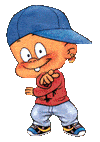 Ученик берёт изображение человека и ставит её на ту ступеньку, которая соответствует состоянию его души.Ученик берёт изображение человека и ставит её на ту ступеньку, которая соответствует состоянию его души.Личностные УУД:- развитие самооценки10Домашнее задание Домашнее задание Домашнее задание Прочитай задачу. Мысленно обработай                                                                                                                                                                                                       информацию и представь её в числовой форме.Записывают задание в дневникЗаписывают задание в дневникЛичностные УУД:- работа с дневникамиСпособ хранения информацииНоситель информацииКнига КартинаТкань ФотографияВидеозапись Устные источники информацииОткрыткаПисьменные источники информацииУстные источники информацииЭлектронная книгаПисьменные источники информацииУстные источники информацииСвиток Письменные источники информацииУстные источники информацииКолокольный звон Письменные источники информацииУстные источники информацииРазговор Письменные источники информацииУстные источники информацииСветофор Письменные источники информацииУстные источники информацииБеседа Письменные источники информацииУстные источники информацииРечь Письменные источники информацииУстные источники информацииСвиток Письменные источники информацииУстные источники информацииКолокольный звон Письменные источники информацииУстные источники информацииРазговор Письменные источники информацииУстные источники информацииСветофор Письменные источники информацииУстные источники информацииБеседа Письменные источники информацииУстные источники информацииРечь Письменные источники информацииТекстовые данныеЧисловые данныеВ зале 2 кресла, а стульев в 8 раз больше. Сколько стульев  и кресел в зале?1) В зале 2 кресла, а стульев в 8 раз больше. Сколько стульев  и кресел в зале?2) В зале 2 кресла, а стульев в 8 раз больше. Сколько стульев  и кресел в зале?Ответ: 